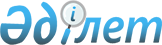 Көкпекті аудандық мәслихатының 2020 жылғы 31 наурыздағы № 45-6/2 "Көкпекті ауданында тұрғын үй көмегін көрсетудің мөлшері мен тәртібін айқындау туралы" шешіміне өзгеріс енгізу туралы
					
			Күшін жойған
			
			
		
					Абай облысы Көкпекті аудандық мәслихатының 2023 жылғы 12 шілдедегі № 4-5/4 шешімі. Абай облысының Әділет департаментінде 2023 жылғы 24 шілдедегі № 102-18 болып тіркелді. Күші жойылды - Абай облысы Көкпекті аудандық мәслихатының 2024 жылғы 30 мамырдағы № 13-3/8 шешімі.
      Ескерту. Күші жойылды - Абай облысы Көкпекті аудандық мәслихатының 30.05.2024 № 13-3/8 шешімімен (алғашқы ресми жарияланған күнінен кейін күнтізбелік он күн өткен соң қолданысқа енгізіледі).
      Көкпекті аудандық мәслихаты ШЕШТІ:
      1. Көкпекті аудандық мәслихатының "Көкпекті ауданында тұрғын үй көмегін көрсетудің мөлшері мен тәртібін айқындау туралы" (Нормативтік құқықтық актілердің мемлекеттік тіркеу тізілімінде № 6896 болып тіркелген) 2020 жылғы 31 наурыздағы № 45-6/2 шешіміне келесі өзгеріс енгізілсін:
      көрсетілген шешімнің 1-қосымшасында:
      1-тармақтың бесінші абзацы келесі редакцияда жазылсын:
      "Аз қамтылған отбасының (азаматтың) жиынтық табысына шекті жол берілетін шығыстар үлесі 10 (он) пайыз мөлшерінде.".
      2. Осы шешім оның алғашқы ресми жарияланған күнінен кейін күнтізбелік он күн өткен соң қолданысқа енгізіледі.
					© 2012. Қазақстан Республикасы Әділет министрлігінің «Қазақстан Республикасының Заңнама және құқықтық ақпарат институты» ШЖҚ РМК
				
      Аудандық мәслихатының төрағасы

Т. Сарманов
